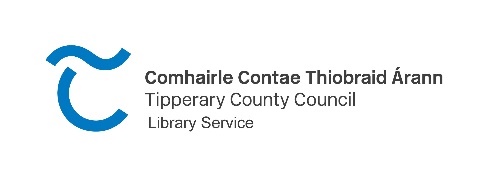 Tipperary County Council Library ServiceClonmel Library Exhibition Space Application FormThank you for your interest in exhibiting at Clonmel Library.Artists brief biographical statement:Please describe in detail the content of your exhibition, medium, number of pieces etc:Please submit some examples of your work along with your application. (Photographs)Preferred dates. (Please be aware that exhibitions run for two weeks and that the exhibition space is typically fully booked one year in advance) Would you like to be included on the Exhibition Space cancellation list:Yes 			No	Will you be having an exhibition launch:Yes 			No	Application forms should be returned to: Clonmel Library, Mick Delahunty Square, Clonmel Library, Co. Tipperary or by email to clonmellibrary@tipperarycoco.ie  NameOrganisationAddressTelephone No.Email AddressWebsite